Troop XXX is calling allYouth 11-17 years oldjoin the Adventure this Summer!Summer Events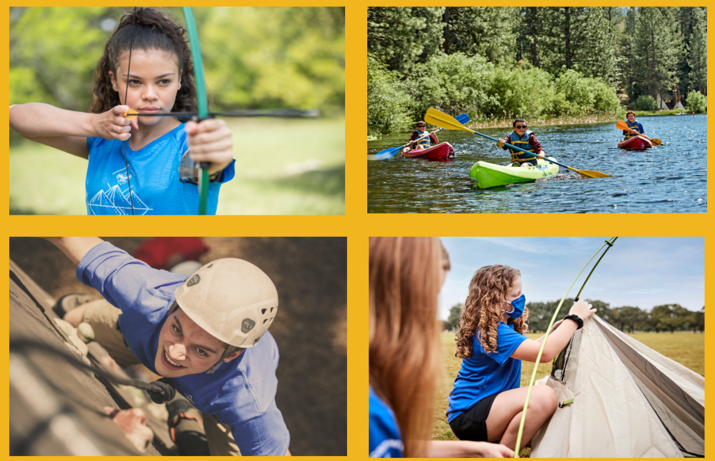 June 22nd - Scout Night at Thunder RoadJune 24th  - Fishing DerbyJuly 1st - Lake Monsters Baseball gameJuly 15th - Mountaineer’s Baseball gameJuly 31 - Aug 4 - Bug Hunters CampAugust 12 - Bike ride and BBQJust visit our website, let us know of your interest, check our calendar and come to an event! https://TROOPWEBSITE ADDRESSSCOUT MASTER NAMETROOP email addressPHONE NUMBERFACEBOOK PAGETroop meeting location, date and time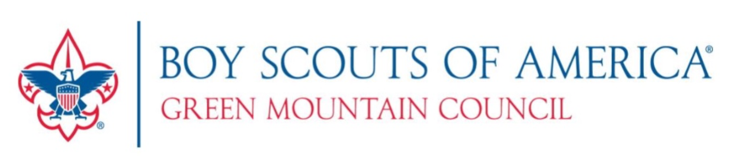 